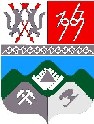 КЕМЕРОВСКАЯ ОБЛАСТЬТАШТАГОЛЬСКИЙ МУНИЦИПАЛЬНЫЙ РАЙОНАДМИНИСТРАЦИЯ  ТАШТАГОЛЬСКОГОМУНИЦИПАЛЬНОГО РАЙОНАПОСТАНОВЛЕНИЕот   «12» апреля 2017г.  № 276-п      О проведении конкурса на звание                                           «Самый благоустроенный двор»                на территории Таштагольского муниципального района	В целях  повышения качества благоустройства придомовых территорий,   создания благоприятных, здоровых и культурных условий жизни, трудовой деятельности и досуга населения, проживающих в многоквартирных домах Таштагольского муниципального района.  Для активизации деятельности управляющих компаний и ТСЖ, широкого вовлечения населения Таштагольского муниципального района в процесс управления многоквартирными домами, для самоорганизации  жителей и их участие в общих собраниях, активного вовлечения в деятельность по наведению санитарного порядка, благоустройства и озеленения придомовых территорий.1.  Провести конкурс на звание «Самый благоустроенный двор» в период с 2 мая  по 14 июля 2017г.2. Утвердить положение о проведении конкурса на звание  «Самый благоустроенный двор» на территории Таштагольского муниципального района (Приложение №1).3. Утвердить состав районной  конкурсной комиссии  по проведению конкурсана звание «Самый благоустроенный двор» на территории Таштагольского муниципального района (Приложение №2). 4. Рекомендовать: ООО «Таштагольская управляющая компания» (Никуленко В.В.); ООО «Жилкомсервис» (Попов А.А.);ООО «Шерегеш Сервис» (Куртигешев С.А.);ООО «Комфорт» (Кодряну И.А.);Товарищество собственников жилья  «Альтернативщик»,(пгт. Шерегеш, ул. Дзержинского, 3а);Товарищество собственников жилья  «Твой дом»,(пгт. Шерегеш, ул. Дзержинского, 24б);Товарищество собственников недвижимости «Дом»,(г. Таштагол, ул. Советская, 2б). 1) Довести информацию о сроках, условиях, критериях проведения и подведение итогов   конкурса  «Самый благоустроенный двор» до председателей, старших подъездов,  жителей многоквартирных домов.  2) Активизировать работу по привлечению  участия в конкурсе «Самый благоустроенный двор»»  жителей с активной гражданской позицией, позитивно настроенных, желающих подать положительный пример  и проявить личную инициативу. 3) Направлять конкурсные материалы (фото, видео и пр.)  в каб. № 216, отдел по благоустройству администрации Таштагольского муниципального района. Объявить итоги  конкурса «Самый благоустроенный двор» июля  2017г.Пресс-секретарю Главы Таштагольского муниципального района (Кустова М. Л.) опубликовать настоящее постановление и итоги проведения конкурса в газете «Красная Шория» и разместить на официальном сайте администрации Таштагольского муниципального района в информационно-телекоммуникационной сети «Интернет».Контроль за  исполнением постановления возложить на  заместителя Главы администрации Таштагольского муниципального  района С.С. Малыгина. 8. Настоящее постановление вступает в силу с момента его опубликования.         Глава Таштагольского  муниципального района                                                      В. Н. Макута            Приложение №1                                                        к постановлению администрации                                                                           Таштагольского муниципального района                                                        № ______   от_______Положениео проведении конкурса на звание «Самый благоустроенный двор»  на территории Таштагольского муниципального районаЦель конкурса:1.1.  Совершенствование форм работы по вовлечению населения в  управление многоквартирными домами.       1.2.  Улучшение качества работ по содержанию чистоты и порядка, участия в мероприятиях по озеленению и благоустройству на придомовых территорий многоквартирных домов собственников жилья.      1.3. Воспитание бережного отношения к обще-домовому и муниципальному имуществу, создание условий  для расширения деятельности жителей в сфере благоустройства.Критерии конкурса:     2.1.   Работа управляющих компаний и ТСЖ.     2.2. Участие жителей в совместной работе по благоустройству и озеленению придомовой территории.      2.3.    Проявление инициативы жителей  в эстетическом оформлении двора и сохранности обще-домового имущества.      2.4.    Наличие дворового оборудования, спортивных сооружений, детских площадок, малых архитектурных форм и т.д.      2.5. Озеленение двора, наличие цветников у подъездов, газонов, их регулярная очистка и посев; своевременная обрезка кустарников и деревьев, выполнение работ по скосу травы.      2.6.    Техническое состояние прилегающей к дому территории: тротуаров, отмостков,  бордюров, ограждений.      2.7.   Освещенность дворовой территории.      2.8. Состояние фасадов домов, наличие доски (досок) объявлений, аншлагов.      2.9.   Регулярное проведение субботников по наведению чистоты и порядка на территории двора и его дальнейшее поддержание  в течение года.      2.10. Общее санитарное состояние территории двора и придомовой территории.      2.11.   Максимальное использование символики празднования 70-Летия Дня шахтера при благоустройстве дворовой территории.  Организация и проведение конкурса:     Конкурс проводится администрацией Таштагольского    муниципального района.      Конкурсные материалы рассматриваются комиссией с выездом на места  с  15.06.2017г. по 25.07.2017г.     Организаторы конкурса обеспечивают подготовку информации, связанной с проведением конкурса, для опубликования ее в средствах массовой информации: обобщение и анализ конкурсных материалов, своевременное подведение итогов конкурса и победителей    Подведение итогов конкурса 31 июля 2017 года.            Приложение №2                                                        к постановлению администрации                                                                           Таштагольского муниципального района                                                        № ______   от_______Состав  конкурсной комиссии:С.С. Малыгин – председатель комиссии, Заместитель Главы администрации Таштагольского муниципального  района;Е. В. Рахманова – секретарь комиссии, заместитель начальника отдела ЖКХ и благоустройства администрации Таштагольского муниципального  района.Члены комиссии:О.Н. Тимохина – главный государственный инспектор ГЖИ Кемеровской области (по согласованию);С.М. Карташов – начальник отдела дорожного хозяйства департамента ЖК и ДК Кемеровской области (по согласованию); Л.П. Сухорукова  – начальник отдела ЖКХ и благоустройства       администрации Таштагольского муниципального  района;В.В. Никуленко – директор ООО «Таштагольская управляющая компания»(по согласованию);А.А. Попов – директор ОАО «Жилкомсервис» (по согласованию);С.А. Куртигешев – директор «Шерегеш Благоустройство» (по согласованию);
И.А. Кодряну И.А. – директор ООО «Комфорт» (по согласования);Н.Н. Шестакова – начальник отдела контроля и учета администрации Таштагольского муниципального района;С.А. Куличенков – начальник отдела по благоустройству администрации Таштагольского городского поселения (по согласованию).    